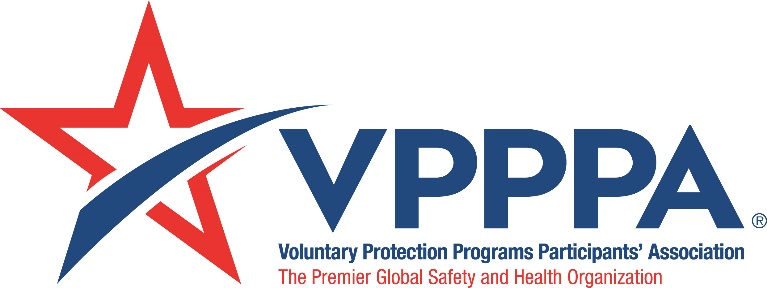 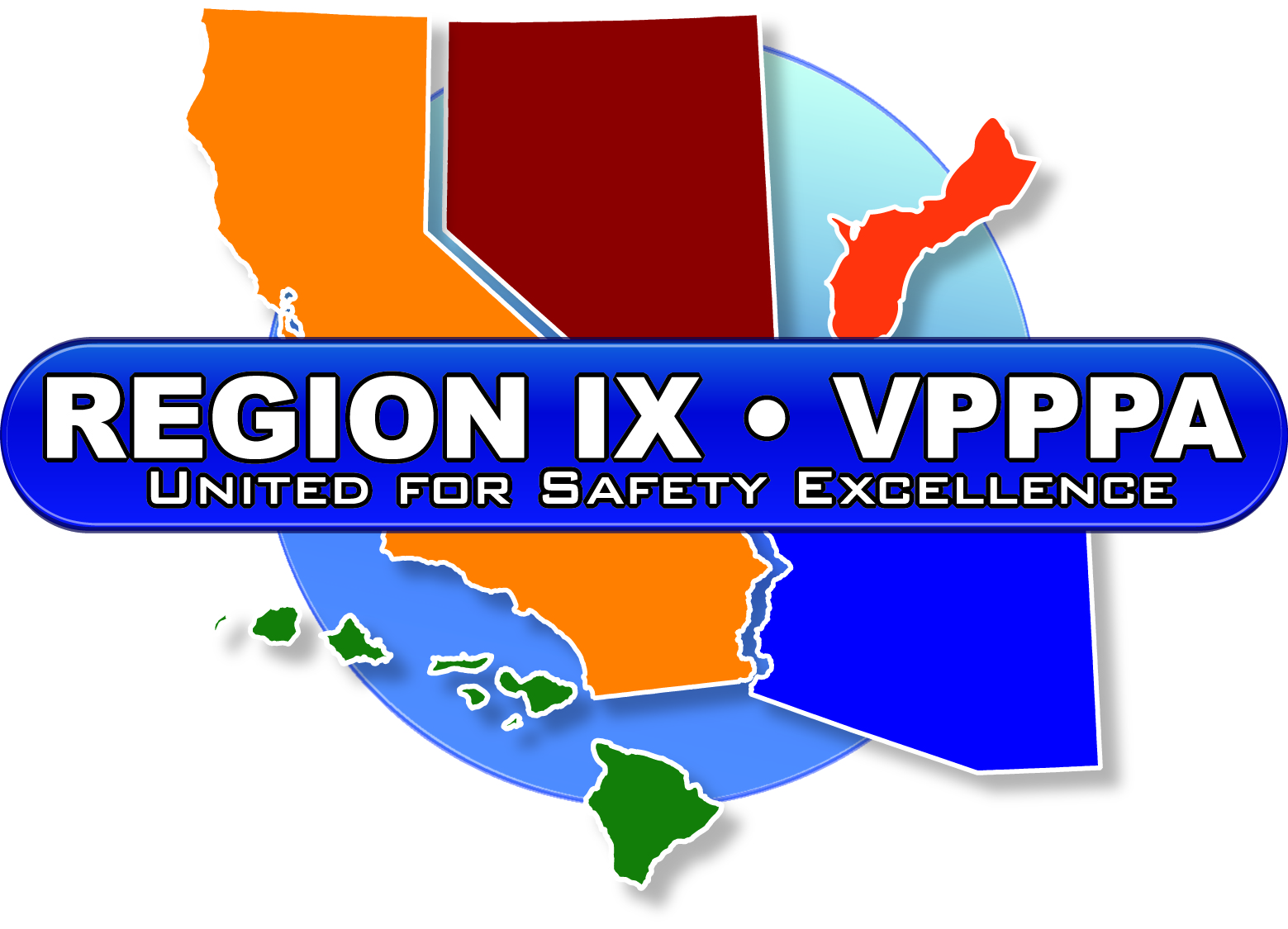 April 12, 2021
Dear VPPPA Member;In accordance with our Chapter By-Laws, we will be having open elections for the Region IX Board of Directors in 2022. These elections will take place in conjunction with our Regional Summit in Las Vegs, Nevada on April 26 - April 28, 2022. Meeting details will be sent out through Constant Contact Prior to the meeting.  The following positions will be up for re-election:Vice ChairpersonTreasurerRepresentative from a Site with a Collective Bargaining AgreementDirector-At-Large (3 positions)If you are interested in nominating someone, or yourself, for any of the above Board of Director positions, please fill out the attached Nomination form and return it to Don Bracken – Secretary - VPPPA Region IX Board of Directors at the address indicated on the form.  Completed forms must be received no later than March 26, 2022.Please direct any questions regarding the nomination or election process to Paul Modjesky - Chairman, VPPPA Region IX Board of Directors at (707) 731-3318, or by email at Paul.Modjesky@valero.com.On behalf of the Board, I thank you for your support of the VPPPA, and I look forward to seeing you at our 2022 Regional Summit in Las Vegas, Nevada.Sincerely,Paul Modjesky,Chairman-VPPPA Region IX Board of Directors2022 NOMINATION FORM FOR VPPPA REGION IX BOARD OF DIRECTORS  Check here if self-nominationSeeking the Position of:   Vice Chairperson                                      Treasurer  Rep. from a site with CBA                        Director at LargeName: Company Name: Mailing Address: City, State, Zip: Phone:           Email: I HAVE READ AND REVIEWED THE ATTACHED “ELIGIBLITY REQUIREMENTS” AND THE “RESPONSIBILITIES OF OFFICERS” WITH MY MANAGEMENT AND HAVE OBTAINED THEIR SUPPORT, ESPECIALLY AS IT RELATES TO TRAVEL COSTS, TIME AND TIME AWAY FROM WORK.If you wish to nominate yourself or someone else for a Board position, please complete this form and return to the address below by March 26, 2022.Don BrackenRaytheon1151 E. Herman’s RdBuilding 826Tucson, Arizona 85756(520) 794-0745William.D.Bracken@rtx.comEligibility Requirements:Your site must be a member in good standing (Full, Corporate, or Agency) with the National and Region IX Chapters of the VPPPA.Your site must be a VPP STAR site in California, Arizona, Nevada, Hawaii or Guam.	You may not have more than one (1) additional member of your organization participating on the board at the time of the election.You must be willing to actively participate in the Board’s activities and provide, to the Board’s Secretary, and provide a letter of support for time/travel/expenses from your organization’s management.Region IX VPPPA Chapter By-LawsArticle IVResponsibilities of OfficersChairperson (1)Responsibilities include:Initiate and conduct planning sessions for annual regional meetings and representation at national meetingsCoordinate planning sessions for future meetingsMaintain general control of meetingsBe the contact with the National VPPPA and OSHA on all matters relative to the VPPPAAttend National VPPPA Board meetings as a non-voting representative of the Region and participate in Chapter Chair meetings or conference callsVice-Chairperson (1)Responsibilities include:Act in behalf of the Chairperson in his or her absence Assist the Chairperson in the coordination and conducting of all meetings Keep the Chairperson abreast of changes or happenings within the VPPPAWork with hosting Officers for any special arrangements to ensure meetings are productive and profitable  Coordinate the activities of the sub-committees and assist the sub-committee Chairpersons as necessary to conduct sub-committee business Director At Large (4) Responsibilities include:Assist the Chairperson in the coordination and conduct of all meetings Keep the Chairperson abreast of changes or happenings within the VPPPA Work with hosting Officers for any special arrangements to ensure meetings are productive and profitable Coordinate the activities of the sub-committees and assist the sub-committee Chairpersons as necessary to conduct subcommittee business Secretary (1)Responsibilities include: Maintain a current member site contact listPrepare and ensure that minutes of all meetings are prepared and distributed in a timely mannerPrepare and ensure distribution of all minutes to member site contacts within thirty days (30) of any meeting or teleconference callTreasurer (1)Responsibilities include: Ensure the collection of all registration fees and that custodial care of VPPPA funds are handled in the proper mannerMake all payments for expenses incurred by the VPPPA in conduct of its annual meeting, or any other expenses approved by the Officers of the VPPPA  Establish and maintain a VPPPA interest-bearing checking and/or savings accountReport to Officers and the National VPPPA on the financial status of  the Region IX VPPPA Chapter Representative from a Site with a Collective Bargaining Agreement (1)Responsibilities include:Assist the Chairperson in the coordination and conduct of all meetings Keep the Chairperson abreast of changes or happenings within the VPPPA Work with hosting Officers for any special arrangements to ensure meetings are productive and profitable Coordinate the activities of the sub-committees and assist the sub-committee Chairpersons as necessary to conduct subcommittee businessRepresentative from a Site without a Collective Bargaining Agreement (1)Responsibilities include:Assist the Chairperson in the coordination and conduct of all meetings Keep the Chairperson abreast of changes or happenings within the VPPPA Work with hosting Officers for any special arrangements to ensure meetings are productive and profitable Coordinate the activities of the sub-committees and assist the sub-committee Chairpersons as necessary to conduct subcommittee business Board Members-AllAttendance in monthly conference call for region (1 hour)Preparation for Regional VPPPA Summit (Annual time commitment 16-32 total hours)Attendance at Regional Summit - requiredAttendance at National VPPPA Symposium-desiredPLEASE DESCRIBE YOUR QUALIFICATIONS AND WHY YOU ARE SEEKING THIS POSITION ON THE REGION IX BOARD.  NOTE:  300-WORDS MAXIMUMSIGNED:  DATE: